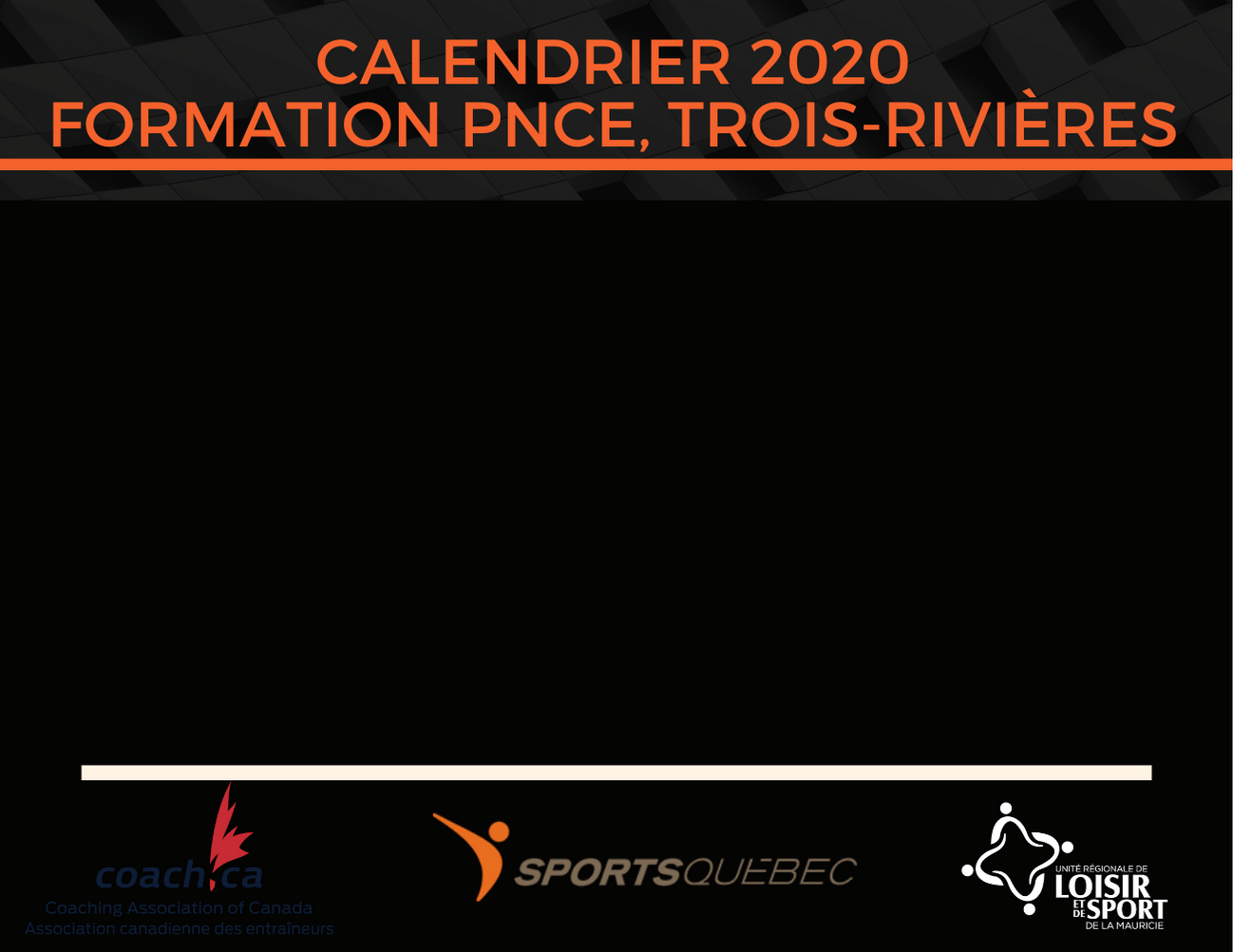 DATEFORMATIONLIEUINSCRIPTION PRIX1 et 2 février 2020PARTIE APrise de décisions éthiquePlanification d’une séance d’entraînementTrois-RivièresComplexe sportif Alphonse-DesjardinsSalle #1Cliquez ici130 $7 et 8 mars 2020PARTIE BÉlaboration d’un programme sportif de baseEnseignement et apprentissageHabiletés mentales de baseTrois-RivièresComplexe sportif Alphonse-DesjardinsSalle #1Cliquez ici130 $4 et 5 avril 2020PARTIE BÉlaboration d’un programme sportif de baseEnseignement et apprentissageHabiletés mentales de baseTrois-RivièresComplexe sportif Alphonse-DesjardinsSalle #1Cliquez ici130 $18 avril 2020C1- Efficacité en entraînement et leadershipTrois-RivièresComplexe sportif Alphonse-DesjardinsSalle #1À venirÀ venir19 avril 2020C2- Diriger un sport sans dopageTrois-RivièresComplexe sportif Alphonse-DesjardinsSalle #1À venirÀ venir9 et 10 mai 2020PARTIE BÉlaboration d’un programme sportif de baseEnseignement et apprentissageHabiletés mentales de baseTrois-RivièresComplexe sportif Alphonse-DesjardinsSalle #1À venirÀ venir6 et 7 juin 2020PARTIE APrise de décisions éthiquePlanification d’une séance d’entraînementTrois-RivièresComplexe sportif Alphonse-DesjardinsSalle #1Cliquez ici130 $